Welcome to worship!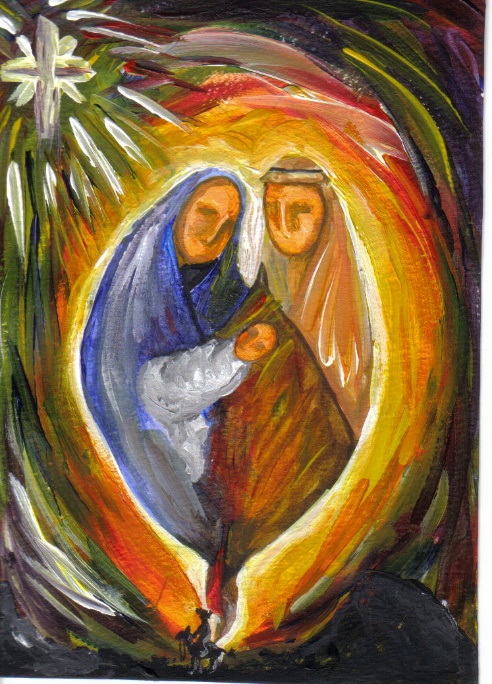 Sunday December 27th 2020The First Sunday after ChristmasA joint online Zoom worship Service with Claremont, Fairbank & Goodwood United Churches & friends.Worship Leaders:Pastor Steven Loweth, DLM & Rev. Lionel Ketola, M DivOnelicense #  A-723979  CCLI # 11550809Musicians:  From Claremont United Church:  Gabrielle Untermann, Jane Plewman, Julia Shatford, Barb Gilbert, Steve May, otherwise known as “The Masked Bandits”.  From Fairbank United Church:  Alexandra Hyunh Do, Pastor Steven, Mary Slate and Kelly Slate.We Joyfully Gather in God’s PresenceWords of WelcomeLighting the Christ CandleThere was a man named Jesus, who brough hope and healing to all he met. And he said “I am the light of the World”.Acknowledgement of the LandDuring this Christmas season, we celebrate Jesus’ birth - the Word made flesh - who called us to walk on the earth with love and justice. We acknowledge the gift of the land, and the First Nations who are the traditional custodians of the land where each of us gather today. God of new beginnings, awaken us to new opportunities for reconciliation with our First Nations.  Amen. Call to WorshipLet the righteous rejoice, 	for their Light is born! 			                               Let the broken rejoice,
For their Healer is born! 
Let the oppressed rejoice, For their Liberator is born!
Let the poor rejoice,                                                                                                                          For their Advocate is born!                                                                                                          Let the forsaken rejoice,
For their Beloved is born!
Let all creation rejoice,
For Jesus Christ is born!	   (Adapted from St. Augustine, 354-440 CE)                                                  Opening Carol: 	O Come, All Ye Faithful 	VU # 60   The Masked BanditsPrayer of the Day Wondrous God, we thank you for revealing you love  through the most surprising and unlikely of places:            from the smallest  atom and cell of creation       to the beauty and wonder      of a star-lit winter night. Grant that the lightthat was kindled at Jesus birth      may be kindled in our hearts      and shine out in our lives. We ask this in the name of the One      whose brilliance      guides and sustains us on our way -       Jesus our brother.       Amen. Confession – A Poem O God revealed in ordinary places,we wonder if we might have missed your coming, had we been there:with the stable too out of the way,the cradle too makeshift,the animals too noisy,the shepherds too crude,the carpenter too rough,the mother too young,the night too dark and cold.We have a preference for trumpetsand hallelujah choirs, for cherub-cheeked children;for gift exchanges and shopping day countdowns.Forgive us for not seeing you in out-of-the-way places and in unlikely people,in this season of holy celebration. Let us pause for silent confession.God in your love, Heal and restore us. AmenWords of AssuranceHear the good news:God was born into the brokenness of the worldto bring healing and wholeness in our lives.God forgives us, loves us, and sets us on a road of new beginnings.Thanks be to God! Amen.We Open our Hearts to the Spirit’s VoiceOne:   And the Word became flesh and made his dwelling among us. We have seen his glory, the glory of the one and only Son, who came from the Father, full of grace and truth.All:  May the Spirit bless us with wisdom and wonder, as we ponder the meaning of these words in our lives.Isaiah 61:10 - 62:310I will greatly rejoice in the Lord, my whole being shall exult in my God; for he has clothed me with the garments of salvation, he has covered me with the robe of righteousness, as a bridegroom decks himself with a garland, and as a bride adorns herself with her jewels. 11For as the earth brings forth its shoots, and as a garden causes what is sown in it to spring up, so the Lord God will cause righteousness and praise to spring up before all the nations.62For Zion’s sake I will not keep silent, and for Jerusalem’s sake I will not rest, until her vindication shines out like the dawn, and her salvation like a burning torch. 2The nations shall see your vindication, and all the kings your glory; and you shall be called by a new name that the mouth of the Lord will give. 3You shall be a crown of beauty in the hand of the Lord, and a royal diadem in the hand of your God.Carol:  Go Tell it On the Mountain VU # 43   VideoGalatians 4:4-74But when the fullness of time had come, God sent his Son, born of a woman, born under the law, 5in order to redeem those who were under the law, so that we might receive adoption as children. 6And because you are children, God has sent the Spirit of his Son into our hearts, crying, “Abba! Father!” 7So you are no longer a slave but a child, and if a child then also an heir, through God."Safely Delivered":  by Jeremy Williams Lord of creation,architect of stars,Captain of angels,and son of God most high.A promise, a prophet,miracle man, Messiah,King of Kings,and Prince of Peace.Carpenter. Winemaker.healer, hillside caterer.Teacher, preacher,stiller of storms and footwasher general.Heretic, lunatic,blasphemer,political schemer,rabble rouser, rebel,criminal, martyr.Escape artist,jailbreaker, earth-shaker,destroyer of deathand firstborn of the truly alive.The hopes and fearsof all the years -All wrapped up,seven pounds three ouncesin Mary's arms,safely delivered.Carol:  O Little Town of Bethlehem VU # 64Video Message: Pastor Steven  (Poem: Earthed, by Jeremy Williams)Luke 2:22-4022When the time came for their purification according to the law of Moses, they brought him up to Jerusalem to present him to the Lord 23(as it is written in the law of the Lord, “Every firstborn male shall be designated as holy to the Lord”), 24and they offered a sacrifice according to what is stated in the law of the Lord, “a pair of turtledoves or two young pigeons.”25Now there was a man in Jerusalem whose name was Simeon; this man was righteous and devout, looking forward to the consolation of Israel, and the Holy Spirit rested on him. 26It had been revealed to him by the Holy Spirit that he would not see death before he had seen the Lord’s Messiah. 27Guided by the Spirit, Simeon came into the temple; and when the parents brought in the child Jesus, to do for him what was customary under the law, 28Simeon took him in his arms and praised God, saying, 29“Master, now you are dismissing your servant in peace, according to your word; 30for my eyes have seen your salvation, 31which you have prepared in the presence of all peoples, 32a light for revelation to the Gentiles and for glory to your people Israel.” 33And the child’s father and mother were amazed at what was being said about him. 34Then Simeon blessed them and said to his mother Mary, “This child is destined for the falling and the rising of many in Israel, and to be a sign that will be opposed 35so that the inner thoughts of many will be revealed—and a sword will pierce your own soul too.” 36There was also a prophet, Anna the daughter of Phanuel, of the tribe of Asher. She was of a great age, having lived with her husband seven years after her marriage, 37then as a widow to the age of eighty-four. She never left the temple but worshiped there with fasting and prayer night and day. 38At that moment she came, and began to praise God and to speak about the child to all who were looking for the redemption of Jerusalem. 39When they had finished everything required by the law of the Lord, they returned to Galilee, to their own town of Nazareth. 40The child grew and became strong, filled with wisdom; and the favor of God was upon him.Holy Wisdom, Holy Word 	Thanks be to God Video Message:  Rev. Lionel Hymn of the Day: 		I heard the Bells on Christmas Day  		VideoI heard the bells on Christmas Day
Their old, familiar carols play,
And wild and sweet
The words repeat
Of peace on earth, good-will to men!And thought how, as the day had come,
The belfries of all Christendom
Had rolled along
The unbroken song
Of peace on earth, good-will to men!Till, ringing, singing on its way
The world revolved from night to day,
A voice, a chime,
A chant sublime
Of peace on earth, good-will to men!And in despair I bowed my head;
‘There is no peace on earth,’ I said;
‘For hate is strong,
And mocks the song
Of peace on earth, good-will to men!’Then pealed the bells more loud and deep:
‘God is not dead; nor doth he sleep!
The Wrong shall fail,
The Right prevail,
With peace on earth, good-will to men!’ 
 Affirmation of FaithI believe in the promise of Christmasand the importance of celebrating it in the church.I believe in the God at the centre of Christmas,whose hope for the world was imagined by prophets.I believe in Mary who sang of a world turned upside down,and who allowed her life to be disrupted by God.I believe in Joseph, whose broken heart broke the rulesto do the right thing.I believe in the smell of the stable –For I believe there is no place where God will not go.I believe in the shepherds,those humble ones, open to hearing the angels’ song.I believe in the Magi,the ones outside the faith, outside the communitywho journeyed to search out the Holy.I believe in Jesus, born in poverty,soon a refugee, raised in faith,lived seeking justice, died speaking forgiveness,rose with a love that could not be stopped.I commit to use this seasonto seek out the Holy both in God among us,and in God beyond us.I open myself to a joyful, life-changing journeyduring this Christmas season. Prayers of the People     		Adapted from a prayer by Nadia Bolz-WeberDear God, I understand that Christmas Day is past, and it’s now the Third Day of Christmas.  And usually, that would mean we’re in the middle of boxing day shopping, returning presents that didn’t fit or we didn’t like,  visiting family and friends we hadn’t seen yet, or having a beer in the neighbours’ garage. But this year we don’t get to do much of that. This year we are isolated and watching the number of infections and deaths grow each day.  So celebrating the Christmas season ended up being an ‘inside job’ this year… but I can’t keep doing this alone.  Alone, I can only binge watch TV and eat my increasing weight in cookies.  But I still have enough faith (barely) to believe that with you all things are possible.  So I’m asking for some help.  Help me let go of every bit of resentment I have about the things we have lost this year.  Help me forgive myself for not doing this Pandemic thing as well as people on Facebook seem to have.  Help me to not judge everyone who isn’t taking COVID as seriously as I am.  Help me not close my heart to the suffering of others. Help me to give thanks for the “Sabbath” that our over-burdened Earth has finally enjoyed during this Pandemic, including using less gas in my car. Help me know when to reach to be a lifeline for someone else.  Help me to know when to grab the lifeline that someone else is sending my way. Lord Jesus, you were born into this mess of a world to bring us new hope.  Open all of our hurting, brittle, devastated hearts like only a baby can do.  Then, give our hearts an extreme makeover – get rid of the clutter and resentments and fears and everything that keeps the joy that, despite everything we’ve lost, is still all around us.  I guess what I am saying is, we may need some help this year with that whole “Let every heart prepare Him room” thing.  God in your love,   hear our prayer. At this time we lift up our prayers for those people and places in our world whose needs are close to our hearts at this time …   prayers of intercession are offered Into your hands, tender God, we commend all for whom we pray, trusting that your love manifest in the Christ Child can bring hope and wholeness to our lives and our world.  Amen. With our Saviour Christ, we pray together:  “God our Mother and Father in Heaven …” Invitation to the Offering Minute for Mission Prayer of Dedication for the Gifts: God of love,as we kneel before the cradle of your mysterywhat gift can we offer	but to open up our hearts	and let your love 	reshape our very lives. May the gifts that we offer this night bring healing and hope to our aching world.  We pray in Jesus’ name,   amen. We Go Forth to Serve our NeighboursCarol:  Joy to the World VU #59 – Video Gloria Dei Lutheran Church WinnipegBlessing & Commissioning 
Rejoice for the light is now in the world!
Rejoice for God has become one of us!
Rejoice for Love is born in each of us!
Rejoice for the manger is full!Go and believe that the joyful tidingsand the angels song is true!And may the blessing of God:Creator, Christ and Holy Spiritbe with us now and always.  Amen! Sung Dismissal  		Go Now in Peace					VIDEO 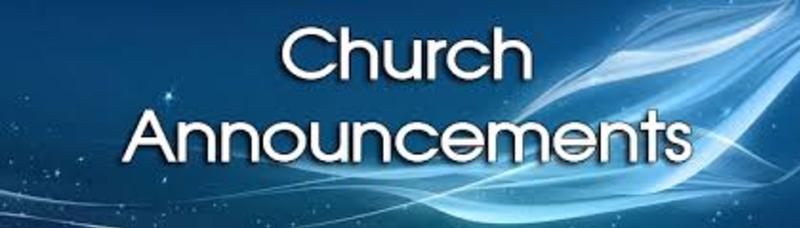 Weekly Church ProgramsGoodwood United Church & Claremont United Church:   No regular Zoom Programs  (Check in / Bible Study / Book Study) the week of Dec 28-Jan 1.       Our regular programs will resume the following week of January 4th. Online Community Check-in:  Tuesdays at 10:00 AM, on Zoom.  Resumes Tue Jan 5th.   Once our check-in time has come to a conclusion, the group will proceed with our weekly Bible Study / “Conversations about Life”, so feel free to join us for this as well. The Knit-Wits:  This is Goodwood United Church’s weekly ZOOM group for Knitting, crochet and other needle craft.  This group leads our congregation’s Prayer Shawl Ministry.  To find out how to connect with this group on Zoom, contact Shirley Baster.  Claremont United Church:  Wednesdays @ 12:00 noon - Join us for a Zoom “drop-in” meeting.  Resumes Wed January 6th.   Everyone is invited to join us for these “Virtual Brock Café” Zoom gatherings to connect with our congregational community.   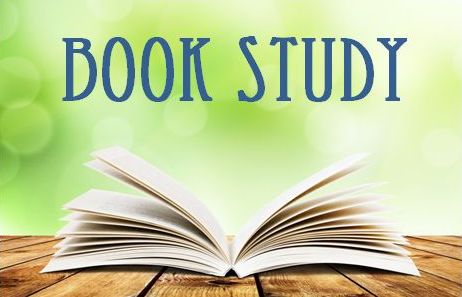 Joint BOOK STUDY GROUP for all 3 Churches & friends:   Friday Mornings at 10 AM Beginning January 8th to Fri Feb 12 (if our books arrive on time) we will read: Unsettling the WORD:  Biblical Experiments in Decolonization, Steve Heinrichs Editor.  (Available online through a variety of bookstores). Lent Book Study (5 weeks) Beginning the first week in Lent (Friday Feb 19th) we will read: The Death of Christ for Progressive Christians, by Donald Schmidt.    You can order your copy through:  www.woodlakebooks.comYOUTUBE – Watch worship LIVE, Sunday Mornings at 10:30 am on YOUTUBE, or watch recordings of our Sunday service anytime during the week.   See this Link (Fairbank United’s Youtube channel):https://www.youtube.com/channel/UC1HPD2ai10bo-qbNaXvNVtwContinued Financial Support for our Congregations Please prayerfully consider how you can continue to support your congregation’s ongoing ministries during this time. Offerings can be mailed to the church address itselfPAR forms (for pre-authorized debit) are available from your church treasurerYou can send your offering by E-TRANSFER through your online banking.  Here is where to send them:   For Claremont United send to:  treasurercuc@outlook.comFor Goodwood United send to: goodwooductreasurer@gmail.comThank you for your continued support of our congregation’s ministry.Find us online!   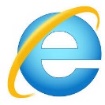 Check out our websites! Check out our church websites for new updates during this time, including Sunday devotions, and information about coping with stress during COVID-19. www.claremontunitedchurch.comwww.goodwoodunitedchurch.comFind us on Facebook! 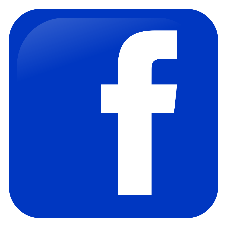 https://www.facebook.com/goodwoodunitedhttps://www.facebook.com/claremontunitedPLEASE SHARE THE POSTER BELOW!Computer Savvy? 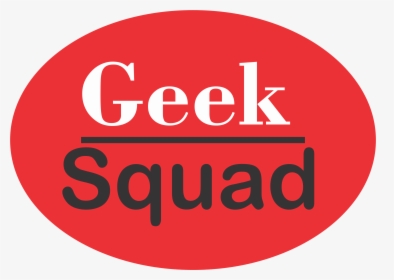 Looking for a Volunteer opportunity?Need Co-op / Volunteer Hours for School? Claremont, Fairbank and Goodwood United Churchesare seeking a Geek Squad / Tech Volunteer to help out with the technical aspectsof our Joint Sunday morning Zoom Worship Services at 11:00 am.Your time, efforts and skills will help ensure that the  technical aspects of our Zoom Worship Service run smoothly.Your role could be carried out remotely, from home, if needed. In return, you would get volunteer hours & the satisfaction of knowing you made a difference! Knowledge of MS Word, PPT, and Zoom would be helpful.Interested?  Get in touch! Contact Rev. Lionel Ketola at:  lionelketola@gmail.comChurch phone:  905 649 1363